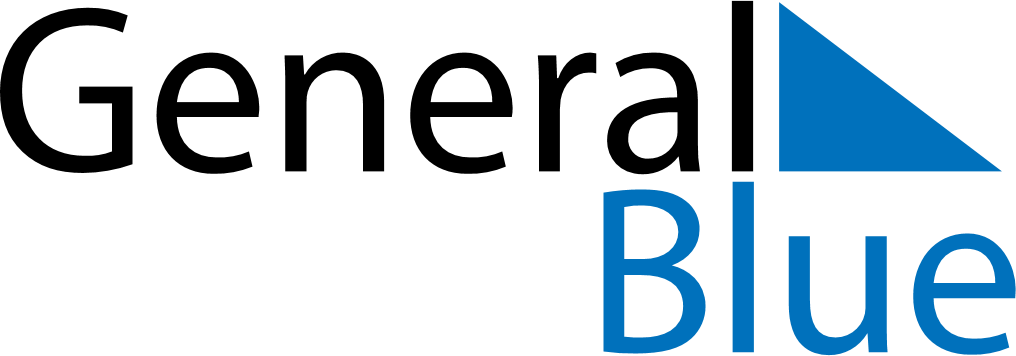 December 2024December 2024December 2024December 2024December 2024December 2024Lomnice nad Popelkou, Liberecky kraj, CzechiaLomnice nad Popelkou, Liberecky kraj, CzechiaLomnice nad Popelkou, Liberecky kraj, CzechiaLomnice nad Popelkou, Liberecky kraj, CzechiaLomnice nad Popelkou, Liberecky kraj, CzechiaLomnice nad Popelkou, Liberecky kraj, CzechiaSunday Monday Tuesday Wednesday Thursday Friday Saturday 1 2 3 4 5 6 7 Sunrise: 7:37 AM Sunset: 3:57 PM Daylight: 8 hours and 19 minutes. Sunrise: 7:38 AM Sunset: 3:56 PM Daylight: 8 hours and 17 minutes. Sunrise: 7:40 AM Sunset: 3:56 PM Daylight: 8 hours and 16 minutes. Sunrise: 7:41 AM Sunset: 3:55 PM Daylight: 8 hours and 14 minutes. Sunrise: 7:42 AM Sunset: 3:55 PM Daylight: 8 hours and 12 minutes. Sunrise: 7:43 AM Sunset: 3:55 PM Daylight: 8 hours and 11 minutes. Sunrise: 7:45 AM Sunset: 3:54 PM Daylight: 8 hours and 9 minutes. 8 9 10 11 12 13 14 Sunrise: 7:46 AM Sunset: 3:54 PM Daylight: 8 hours and 8 minutes. Sunrise: 7:47 AM Sunset: 3:54 PM Daylight: 8 hours and 6 minutes. Sunrise: 7:48 AM Sunset: 3:54 PM Daylight: 8 hours and 5 minutes. Sunrise: 7:49 AM Sunset: 3:54 PM Daylight: 8 hours and 4 minutes. Sunrise: 7:50 AM Sunset: 3:54 PM Daylight: 8 hours and 3 minutes. Sunrise: 7:51 AM Sunset: 3:54 PM Daylight: 8 hours and 2 minutes. Sunrise: 7:52 AM Sunset: 3:54 PM Daylight: 8 hours and 1 minute. 15 16 17 18 19 20 21 Sunrise: 7:53 AM Sunset: 3:54 PM Daylight: 8 hours and 1 minute. Sunrise: 7:53 AM Sunset: 3:54 PM Daylight: 8 hours and 0 minutes. Sunrise: 7:54 AM Sunset: 3:54 PM Daylight: 8 hours and 0 minutes. Sunrise: 7:55 AM Sunset: 3:54 PM Daylight: 7 hours and 59 minutes. Sunrise: 7:55 AM Sunset: 3:55 PM Daylight: 7 hours and 59 minutes. Sunrise: 7:56 AM Sunset: 3:55 PM Daylight: 7 hours and 59 minutes. Sunrise: 7:56 AM Sunset: 3:56 PM Daylight: 7 hours and 59 minutes. 22 23 24 25 26 27 28 Sunrise: 7:57 AM Sunset: 3:56 PM Daylight: 7 hours and 59 minutes. Sunrise: 7:57 AM Sunset: 3:57 PM Daylight: 7 hours and 59 minutes. Sunrise: 7:58 AM Sunset: 3:57 PM Daylight: 7 hours and 59 minutes. Sunrise: 7:58 AM Sunset: 3:58 PM Daylight: 7 hours and 59 minutes. Sunrise: 7:58 AM Sunset: 3:59 PM Daylight: 8 hours and 0 minutes. Sunrise: 7:59 AM Sunset: 3:59 PM Daylight: 8 hours and 0 minutes. Sunrise: 7:59 AM Sunset: 4:00 PM Daylight: 8 hours and 1 minute. 29 30 31 Sunrise: 7:59 AM Sunset: 4:01 PM Daylight: 8 hours and 2 minutes. Sunrise: 7:59 AM Sunset: 4:02 PM Daylight: 8 hours and 2 minutes. Sunrise: 7:59 AM Sunset: 4:03 PM Daylight: 8 hours and 3 minutes. 